10 KROKŮ, JAK ZAMĚSTNAT LIDI SE ZDRAVOTNÍM POSTIŽENÍMNepřemýšlejte o lidech se zdravotním postižením jako o všeobecně znevýhodněných.Často jsou to vaši nejlepší zaměstnanci – a třeba o tom ani nevíte.
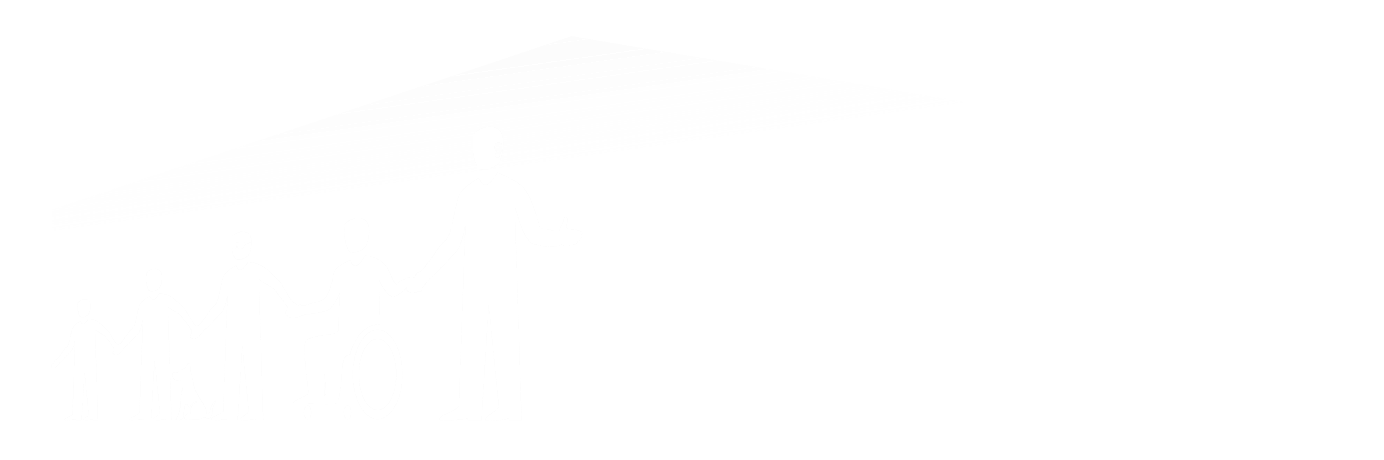 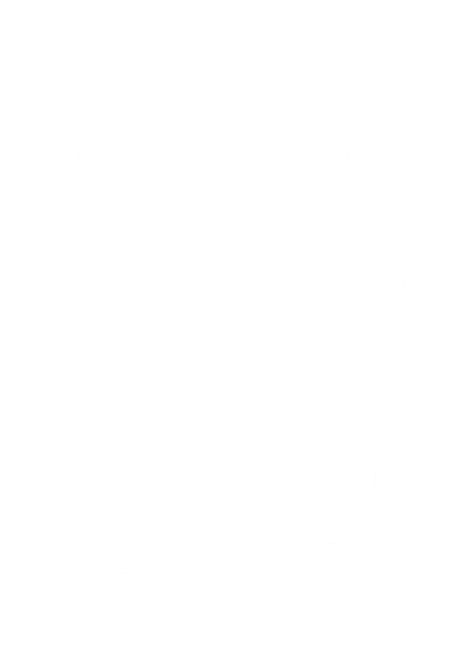 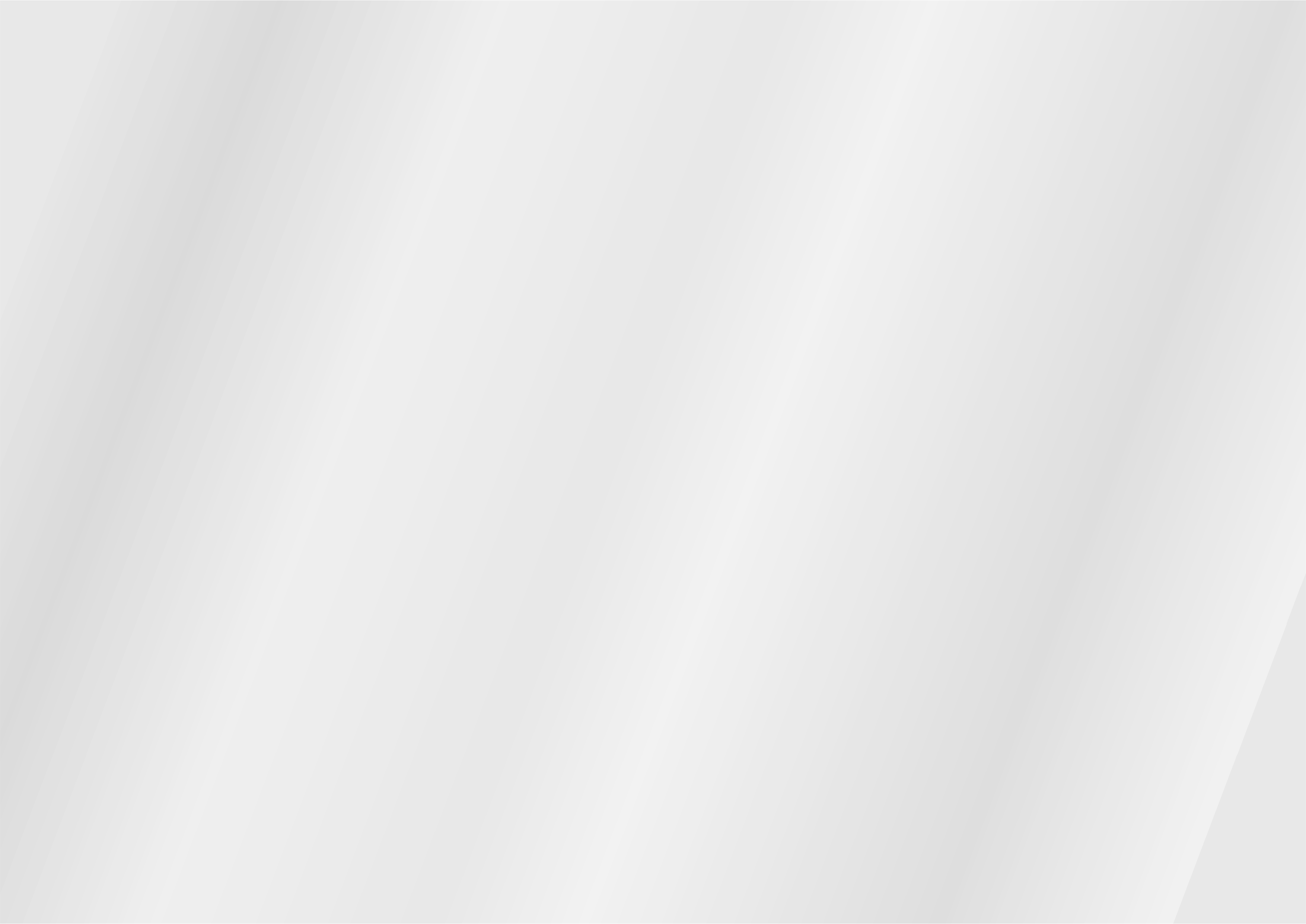 Zaměstnáte-li člověka se zdravotním postižením, poskytujete méně dotací na sociální podpory.
Vytvořte otevřenou firemní kulturu, aby se ve vaší firmě za zdravotní postižení nikdo nestyděl.
Motivujte lidi se zdravotními omezeními, aby se k nim přiznali – vytvořte pro ně benefit.
Seznamte se na ÚP s možnostmi státního příspěvku na úpravu pracovního prostředí 
či nákup pomůcek pro OZP.
Požádejte na ÚP o příspěvek na vznik nového pracovního místa pro zdravotně postiženého 
a na jeho provoz.
Vytvořte si seznam, na kterých pozicích byste mohli zaměstnat OZP.
Obraťte se na pomáhající neziskové organizace, které vám pomohou vaši nabídku předat dál 
a najít vhodného uchazeče.
Odebíráte-li zboží v režimu náhradního plnění, využívejte prověřených dodavatelů prostřednictvím www.pracovnitrziste.cz
Buďte aktivní na stránkách www.pracovnitrziste.cz. Inzerce pozic pro OZP je zdarma.Pokud máte povinnost zaměstnávat OZP, Váš odvod do státního rozpočtu nebo nákup prostřednictvím náhradního plnění vypadá pro rok 2023 třeba takto: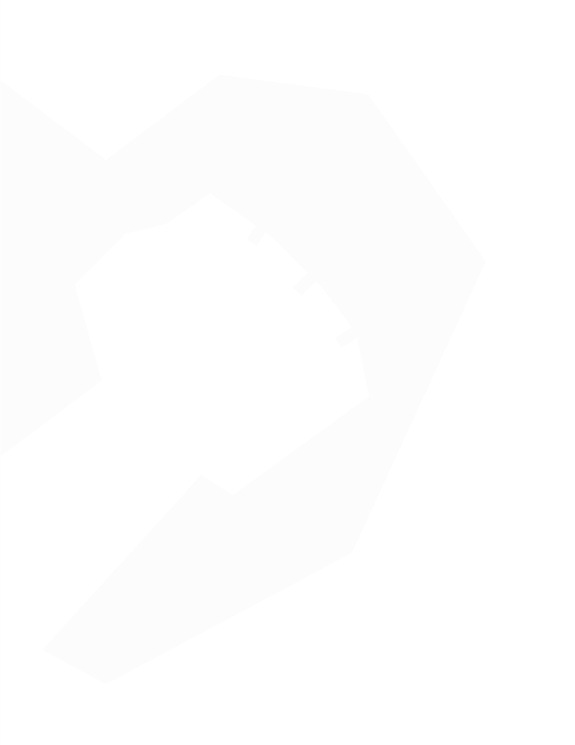 NEBYLO BY LEPŠÍ INVESTOVAT TYTO PENÍZE DO SVÝCH ZAMĚSTNANCŮ?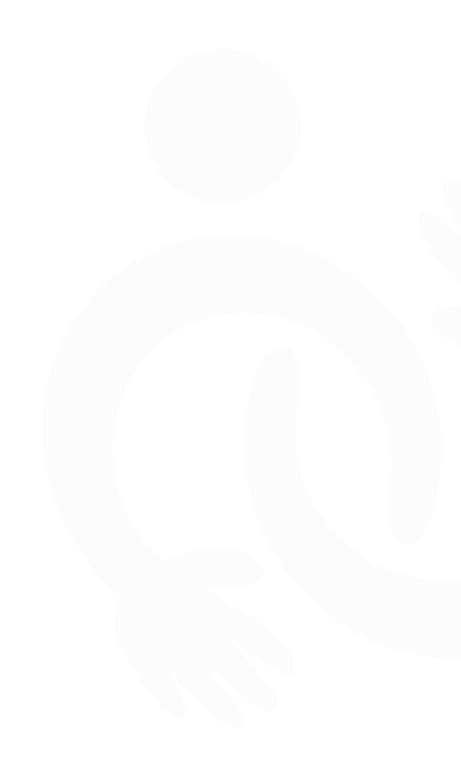 Buďte mezi firmami, které mění společnost k lepšímu.V případě zájmu nás kontaktujte na: info@nfozp.czwww.nfozp.cz				          	www.pracovnitrziste.czPočet zaměstnancůPovinný podíl OZPOdvod do státního rozpočtu v KčNáhradní plnění (bez DPH)251 98 265 Kč  275 142 Kč 502 196 530 Kč  550 284 Kč 1004 393 060 Kč  1 100 568 Kč 2008 786 120 Kč  2 201 136 Kč 100040 3 930 600 Kč  11 005 680 Kč 5000200 19 653 000 Kč  55 028 400 Kč 